Garrett College & West Virginia University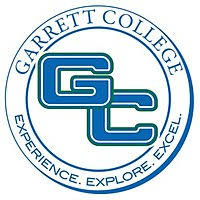 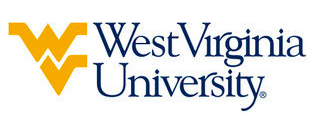 Associate in Arts – Psychology leading to Bachelor of Science in Sport and Exercise Psychology (WVU-BS) Suggested Plan of Study*SEP 373 or approved substituteStudents pursuing a degree in Sport and Exercise Psychology are encouraged to work with their advisors to integrate completion of an academic minor or minors into their programs of study, to the degree allowed within elective hours. WVU offers over 100 minors that complement major fields of study, build on students’ unique interests, expand perspectives, and broaden skills. See http://catalog.wvu.edu/undergraduate/minors/#minorsofferedtext for a list of available minors. Students may begin completion of their minors by utilizing elective hours at Garret College to take equivalent minor requirements.Students transferring to West Virginia University with an Associate of Arts or Associate of Science degree will have satisfied the General Education Foundation requirements at WVU.Students who have questions regarding this articulation agreement or the transferability of coursework may contact the WVU Office of the University Registrar. All other questions should be directed to the WVU Office of Admissions.      The above transfer articulation of credit between West Virginia University and Garrett College, is approved by the Dean, or the Dean’s designee, and effective the date of the signature.  ____________________________________      	     ____________________________________          	_______________	       Print Name	 		           Signature		  	        DateJack Watson Ph.D. Dean for WVU’s College of Physical Activity and Sport SciencesGarrett CollegeHoursWVU EquivalentsHoursYear One, 1st SemesterYear One, 1st SemesterYear One, 1st SemesterYear One, 1st SemesterFYE 1011ORIN 1TC1ENG 1013ENGL 1013MAT 1053MATH 1243BIO 1094BIOL  105 + 1064PSY 101 3PSYC 1013CIS 1053CS 1TC3TOTAL1717Year One, 2nd SemesterYear One, 2nd SemesterYear One, 2nd SemesterYear One, 2nd SemesterENG 1043ENGL 1023GER Social & Behavioral Science Course 3GER Social & Behavioral Science Course3PSY 2503PSYC 2033PSY 1403PSYC 1TC3SPC 1013CSAD 2703TOTAL1515Year Two, 1st SemesterYear Two, 1st SemesterYear Two, 1st SemesterYear Two, 1st SemesterGER Fine Arts Course3GER Fine Arts Course3GER Lab Science Course4GER Lab Science Course4PSY 1023PSYC 2413PSY 230 / 2343PSYC 2TC3PSY 2403PSYC 2813TOTAL1616Year Two, 2nd SemesterYear Two, 2nd SemesterYear Two, 2nd SemesterYear Two, 2nd SemesterGER Humanities Course3GER Humanities Course3SOC 1013SOCA 1013PSY 235 / 286 3PSYC 2TC / 2343SPM 2713SEP 2713TOTAL1212WEST VIRGINIA UNIVERSITYWEST VIRGINIA UNIVERSITYWEST VIRGINIA UNIVERSITYWEST VIRGINIA UNIVERSITYYear Three, 1st SemesterYear Three, 1st SemesterYear Three, 2nd SemesterYear Three, 2nd SemesterACE 2563PET 1752SEP 2723ATTR 1213SEP 3733SEP 3121200 + Level Sociology Elective3SEP 4253Elective or Minor Course3EXPH 3643Elective or Minor Course3TOTAL15TOTAL15Summer Summer *SEP 3733Year Four, 1st SemesterYear Four, 1st SemesterYear Four, 2nd SemesterYear Four, 2nd SemesterSEP 3853SEP 4203SEP 4743SEP 3833COUN 3033EXPH 3653Elective or Minor Course6Elective or Minor Course6TOTAL15TOTAL12